Занятие 22. День защитника Отечества.  (22.02.)1.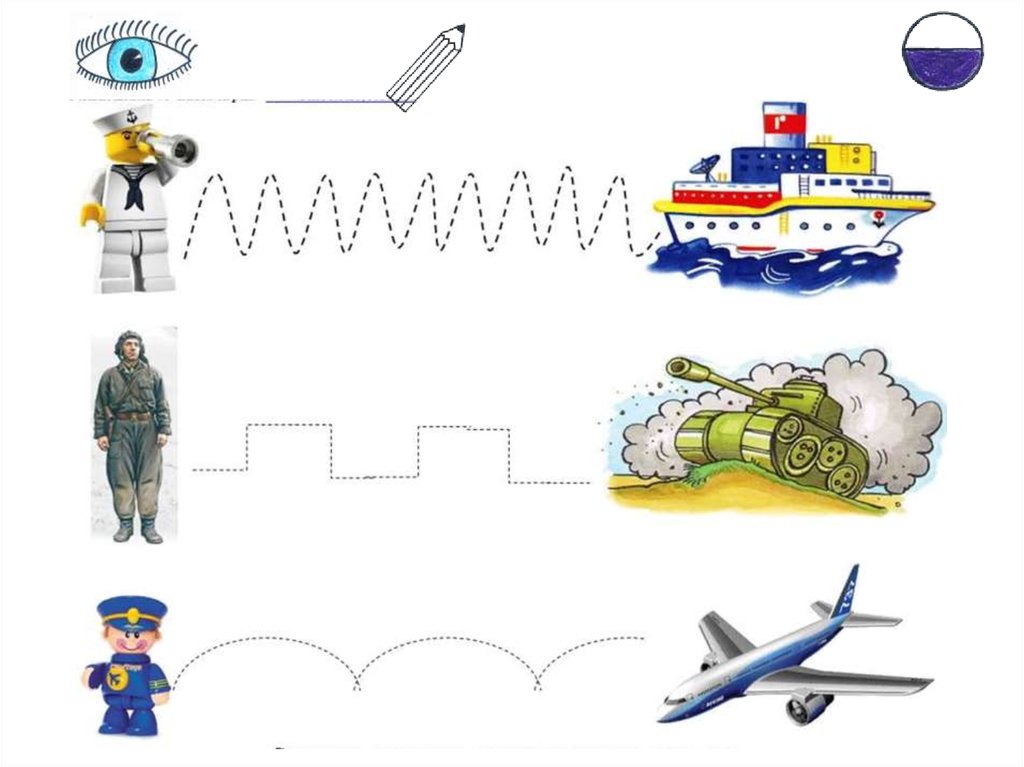 2. Определи тень военной техники. 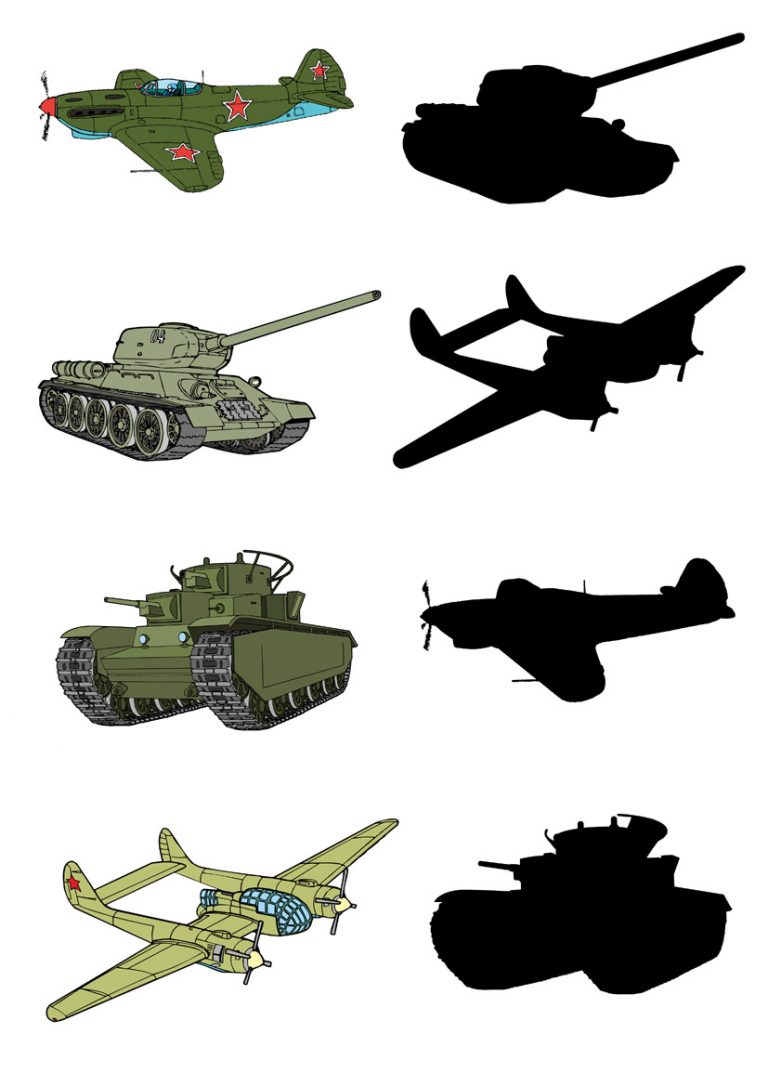 